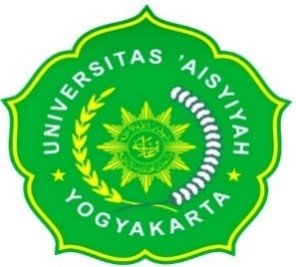 FORMULIR BAGAN ALUR CARA KERJA PRAKTIKUM KBB PRODI PROFESI BIDAN FAKULTAS ILMU KESEHATAN UNIVERSITAS ‘ASYIYAH YOGYAKARTAFORMULIR BAGAN ALUR CARA KERJA PRAKTIKUM KBB PRODI PROFESI BIDAN FAKULTAS ILMU KESEHATAN UNIVERSITAS ‘ASYIYAH YOGYAKARTANAMANIMKELAS/KELOMPOKJUDUL PRAKTIKUMLiterature search (2)Tema (tampilkan screenshot hasil pencarian sesuai dengan tema yang dimiliki masing-masing mahasiswa)(tampilkan screenshot hasil pencarian sesuai dengan tema yang dimiliki masing-masing mahasiswa)EBSCOCochraneWilleyNelitiPortal GarudaRanking jurnal SJRSINTA(pilih salah satu artikel jurnal yang tema-nya sesuai lalu screenshot untuk ranking jurnalnya)(pilih salah satu artikel jurnal yang tema-nya sesuai lalu screenshot untuk ranking jurnalnya)Yogyakarta..........................2020                                                                                                      MenyetujuiDosen Pengampu Praktikum(.....................................................)Yogyakarta..........................2020                                                                                                      MenyetujuiDosen Pengampu Praktikum(.....................................................)Yogyakarta..........................2020                                                                                                      MenyetujuiDosen Pengampu Praktikum(.....................................................)